Уважаемые педагоги!Оргкомитет конкурса «Я Лингвист» приглашает школьников и студентов первых курсов начального и среднего профессионального образования принять участие в Международных олимпиадахПриём заявок осуществляется с 17.11.2016 по 24.11.2016«Новый язык — новый мир».Конкурсы проводятся по следующим дисциплинам:Английский язык (2-11 классы)Немецкий язык (2-11 классы)Французский язык (2-11 классы)Русский язык (2-11 классы)О заданиях:Олимпиадные задания содержат 15 вопросов с выбором ответа. В каждом предлагаемом задании соответствующий вариант необходимо указать с помощью «метки». На проведение олимпиады отводится 45 минут. Награждение:Все участники получат Сертификаты, а наиболее отличившиеся по итогам мероприятия - Дипломы I, II, III степеней.После подведения окончательных итогов, путем розыгрышей, дипломанты всех степеней будут награждены подарками и призами. Всем педагогам,  задействованным в подготовке и проведении конкурса в школах, будут выданы Благодарственные письма.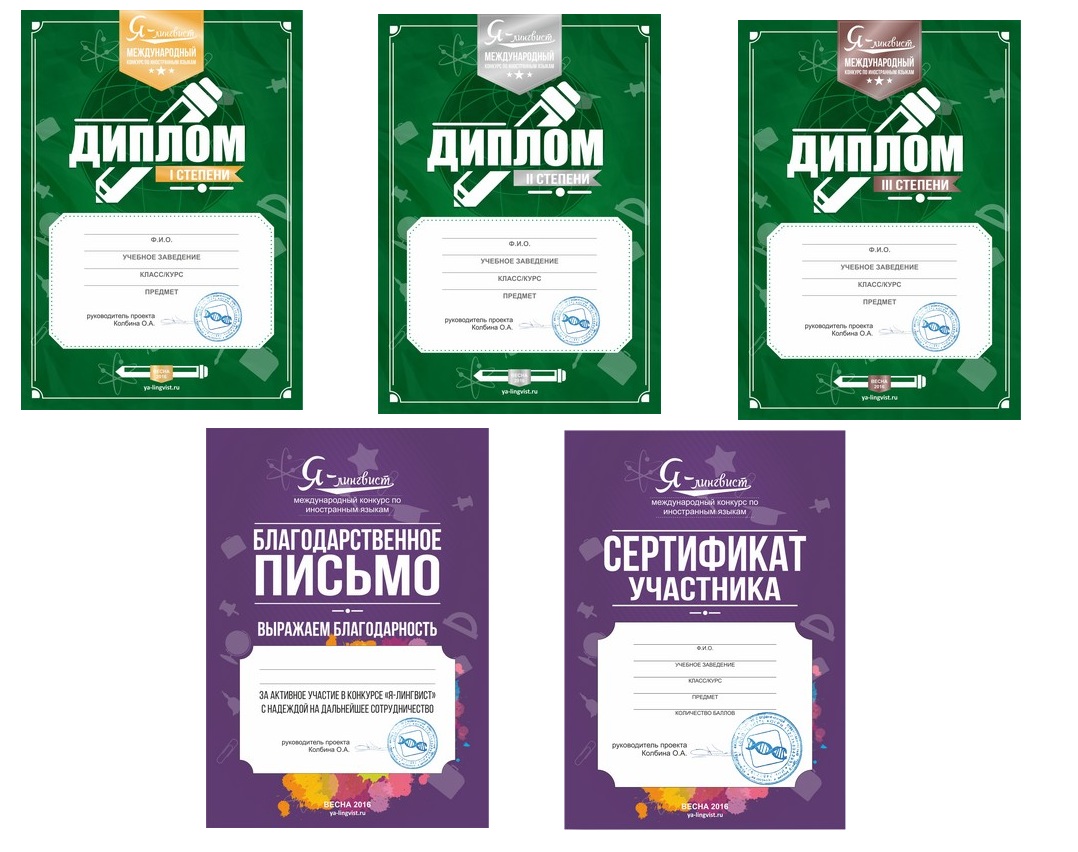 Как принять участие:Чтобы принять участие в конкурсе «Я лингвист», школьному организатору (организаторам) необходимо:-Заполнить анкету участника на нашем сайте в Вашем Личном кабинете, предварительно пройдя регистрацию-Собрать регистрационный взнос. Стоимость организационного взноса составляет 70 рублей за одного участника. Он делится на две части:  65 рублей высылаются в оргкомитет конкурса, 5 рублей остаются в школе на сопутствующие организационные расходы, телефонные звонки и прочее.Внести организационный взнос необходимо через банк, оплатив взнос по квитанции (оплата также осуществляется через он-лайн банк и почту России)-После оплаты отсканировать чек (сканированная копия чека Вам понадобится при оформлении заявки). От уплаты организационного взноса освобождаются участники конкурса из детских домов, домов-интернатов, дети-инвалиды  ldvhelp@mail.ruВсе наградные документы выкладываются в личный кабинет организатора либо пересылаются по почте России (по желанию).Во избежание недоразумения указывайте точные данные об образовательном учреждении.Олимпиады заочные и проводятся в школах в срок, установленный регламентом, который отправляется вместе  с заданиями.Будем рады видеть Ваших детей среди наших участников!!
Реквизиты для оплаты:Банк получателя: Восточно-Сибирский филиал ОАО АКБ «Росбанк»; Расчетный счет: № 40702810075150000566Реквизиты банка:ИНН 7730060164; БИК 040407388; Кор.счет 30101810000000000388 Получатель:ИНН/КПП 246 323 9216/246 601 001; ОГРН 1122468042993 от 06.08.2012 г.; ООО «Центр знаний и технологий»Назначение платежа: Участие в конкурсе (школа, населенный пункт)Адрес в интернете: http://ya-lingvist.ru/
E-mail службы поддержки: help@ya-lingvist.ru
Адрес для корреспонденции: 660037, Красноярский край, г. Красноярск, пр. Красноярский рабочий, д. 43, а/я 2696.Телефон горячей линии: 8-800-700-72-62 (звонок бесплатный) 